            ҠАРАР                            № 42                         ПОСТАНОВЛЕНИЕ                         17.12.2020 й.	               17.12.2020 г.О  внесении изменений в перечень главных администраторов доходов бюджета сельского поселения   Кучербаевский сельсовет муниципального района Благоварский район Республики Башкортостан,  утвержденный постановлением главы сельского поселения Кучербаевский сельсовет муниципального района Благоварский район Республики Башкортостан, а также состава закрепляемых за ними кодов классификации доходов бюджета      В соответствии со статьей 20 Бюджетного кодекса Российской Федерации  п о с т а н о в л я ю:           1. Внести изменения в  «Перечень главных администраторов доходов бюджета сельского поселения   Кучербаевский сельсовет муниципального района Благоварский район Республики Башкортостан, а также состава закрепляемых за ними кодов классификации доходов бюджета сельского поселения   Кучербаевский сельсовет муниципального района Благоварский район Республики Башкортостан» от 20 декабря 2019 года №85, удалив коды бюджетной классификации: 2. Контроль за исполнением настоящего постановления оставляю за собой.Глава сельского поселенияКучербаевский сельсовет                                       Р.Р.ФархутдиновБашkортостан РеспубликаһыРеспублика БашкортостанБлаговар районымуниципаль районыныңКусәрбай ауыл советыауыл биләмәһехакимияте452744, Кусәрбай ауылы,Узәк  урамы, 6\1Тел. 8(347 47) 24-4-18Кucherbay@bk.ru    801105511020@mail.ru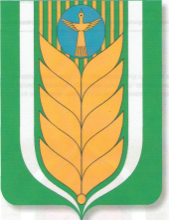 Администрациясельского поселения              Кучербаевский сельсовет                              муниципального района                         Благоварский район452744, с. Старокучербаево,ул.Центральная, 6Тел. 8(347 47)24-4-18Кucherbay@bk.ru    801105511020@mail.ru1791 2 02 25511 10 0000 150Субсидии бюджетам сельских поселений на проведение комплексных кадастровых работ2791 2 02 25555 10 0000 150Субсидии бюджетам сельских поселений на реализацию программ формирования современной городской среды